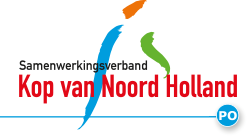 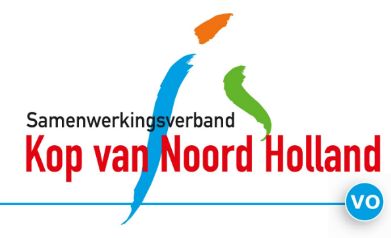 Formulier warme overdracht overgang PO-VOaanmeldingen schooljaar ‘24-’25
Naam leerling: Naam school:Geboortedatum:Brinnummer basisschool:Definitief advies: Aangemeld voor: praktijkonderwijs, vmbo-b/vmbo-kb/vmbo gl-tl/havo/vwoIs de leerling besproken in een MDO/OT?Ja, graag reden vermeldenNee Is er een actueel groeidocument?Ja, is bijgevoegd.neeJa, geen toestemming ouders om te delen.Heeft er dit jaar een MDO/OT plaatsgevondenmet VO?Ja, graag reden vermeldenNee Zijn er medische bijzonderheden?Ja, welkeneeHeeft de leerling begeleiding via een arrangement of onderwijszorgarrangement?JaneeCognitieve / vaardighedenIs er sprake van specifieke leerproblematiek/ onderwijsbehoefte  (bijv. dyslexie/dyscalculie/kenmerken van begaafdheid/ASS)?Welke aandachtspunten zijn er (t.a.v. het plaatsingsadvies), op het gebied van begrijpend lezen, rekenen, spelling en/of werkhouding?Welke interventies hebben er op dit gebied de laatste 2 jaar plaatsgevonden? Denk hierbij aan aanpassingen onderwijsaanbod(compacten/verrijken, deelname aan                     interne of externe plusklas)Welke aandachtspunten zijn er nog ten aanzien van de executieve functies(aanvinken)leren lerenorganiseren/plannentime managementoverzicht houdenanders namelijkSociaal gedragZijn er aandachtspunten op het gebied van gedrag? (Denk aan omgang leerkracht/ medeleerlingen, motivatie, sociale omgang en sociaal-emotionele ontwikkeling, pestverleden) Zijn er op dit moment externe partijen betrokken?Welke interventies hebben op dit gebied plaatsgevonden? Wat heeft gewerkt?ThuissituatieWelke aandachtspunten zijn er in de thuissituatie/leefsituatie? Zijn er ingrijpende gebeurtenissen geweest?Welke interventies hebben er op dit gebied plaatsgevonden? Zij Wij vinden het als school prettig om te weten of er nog andere zaken van belang zijn waar we vooral in het begin op moeten letten. Denk hierbij aan de talenten van het kind, maar ook aan beschermende en belemmerende factoren.